KRĄG TEMATYCZNY: WODA ŹRÓDŁEM ŻYCIADzień 53                                                                                                                                               Temat zajęć: Synteza ośrodkaCele ogólne:  - oglądanie filmu Woda krąży – woda wraca. Obieg wody w przyrodzie,                                                                                                      - rola wody w życiu człowieka i jej znaczenie dla życia na Ziemi,                                                                                 - rozumienie, że bez wody nie ma życia,                                                                                                                                         - dostrzeganie znaczenia wody w codziennych czynnościach,                                                                                                                                                                      - docenianie wartości wody,                                                                                                                                                           - utrwalenie sposobów oszczędzania wody w codziennym życiu, oglądanie filmu Nie ma zgody na marnowanie wody,                                                                                                                                                                   - nazywanie zwierząt żyjących w wodzie,                                                                                                                                                                                                                                                                                                                                                                                                                                                                                                                       - wzbogacanie słownictwa czynnego i biernego,                                                                                                                          - słuchanie piosenki Zdrowa woda,                                                                                                                                                           - doskonalenie formułowania odpowiedzi na pytania,                                                                                       - wypowiadanie się na temat treści zdjęć, ilustracji,                                                                                               - rozpoznawanie i nazywanie figur geometrycznych,                                                                                                                 - usprawnianie spostrzegania wzrokowego i słuchowego,                                                                                       - kształcenie spostrzegawczości i uwagi,                                                                                                      - doskonalenie sprawności  manualnej oraz koordynacji wzrokowo-ruchowej,                                           - utrwalenie nazw dni tygodnia, nazw miesięcy,                                                                                                         - kształtowanie umiejętności posługiwania się kalendarzem.                                                                                                                                        Cele szczegółowe:                                                                                                                                  uczeń:                                                                                                                                                          - wie, w jaki sposób woda krąży w przyrodzie,                                                                                                            - dostrzega znaczenie wody w codziennych czynnościach,                                                                                                                                                                                              - wie, że należy dbać o środowisko,                                                                                                  - wie, że bez wody nie ma życia,                                                                                                                          -wie, jakie znaczenie ma woda w życiu człowieka, roślin i zwierząt,                                                                       - wie, jak woda wpływa na człowieka, wie, dlaczego warto pić wodę,                                                                                                         - umie określić znaczenie wody dla życia na Ziemi,                                                                                                                                                                                                                                                                                               - rozumie, że nie każda woda nadaje się do spożycia,                                                                                                 - wie, że w środowisku wodnym istnieje życie,                                                                                       - umie określić znaczenie wody dla życia na Ziemi,                                                                                        - wie, dlaczego oszczędzanie wody jest ważne dla środowiska,                                                                                       - zna sposoby oszczędzania wody,                                                                                                                                     - wskazuje obszary swojego życia, do których bezpośrednio i pośrednio potrzebna jest woda,                              - wzbogaca słownictwo bierne i czynne,                                                                                                                                                                                                                                               - ćwiczy logiczne myślenie,                                                                                                                                           - rozpoznaje i nazywa figury geometryczne,                                                                                                                   - doskonali sprawność manualną,                                                                                                                                        - odpowiada na pytania zdaniem prostym lub złożonym,                                                                               - wymienia nazwy dni tygodnia, nazwy miesięcy,                                                                                                   -  umie posługiwać się kalendarzem.                                                                                                                                                                                                                                                        Metody:                                                                                                                                                            -  oglądowe, czynne, słowne.Formy pracy:                                                                                                                                                   - indywidualna.Środki dydaktyczne:                                                                                                                                                                                                                                                                                                                             - filmy Woda krąży – woda wraca. Obieg wody w przyrodzie, Dlaczego nie ma zgody na marnowanie WODY?"                                                                                                                                                                 - piosenka  Zdrowa woda                                                                                                                               - karta pracyOpis przebiegu zajęć:1. Popatrz na kartkę z kalendarza i powiedz:                                                                                         - Jaki dzień tygodnia zaznaczono kolorem niebieskim?                                                                                   – Który to dzień czerwca?                                                                                                                                                              – Jaki dzień tygodnia był wczoraj?                                                                                                                            - Jaki dzień tygodnia będzie jutro?                                                                                                              - Wymień kolejno nazwy miesięcy w roku.                                                                                            – Wymień kolejno nazwy dni tygodnia.2. Oglądnij: Woda krąży – woda wraca. Obieg wody w przyrodziehttps://www.youtube.com/watch?v=ylxVLAxOxDYDlaczego nie ma zgody na marnowanie WODY?" https://www.youtube.com/watch?v=ekNGEh4A3o83. Dlaczego warto pić wodę?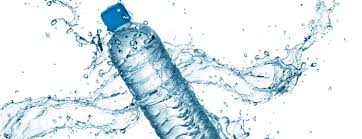 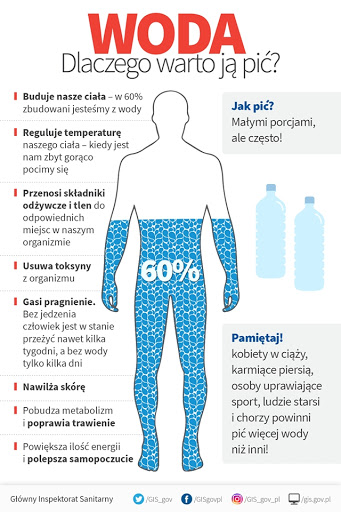  Czy wiesz, że … Ponad miliard ludzi nie ma dostępu do bezpiecznej wody pitnej. Zanieczyszczona woda często jest spożywana bez gotowania, powodując szereg poważnych chorób. Szacuje się że ok. 5 000 ludzi umiera każdego dnia z powodu chorób wywołanych piciem zanieczyszczonej wody.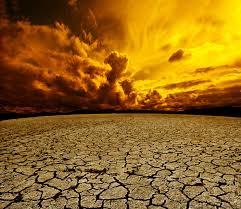 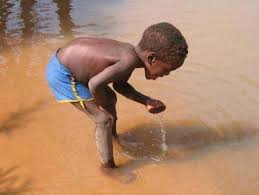 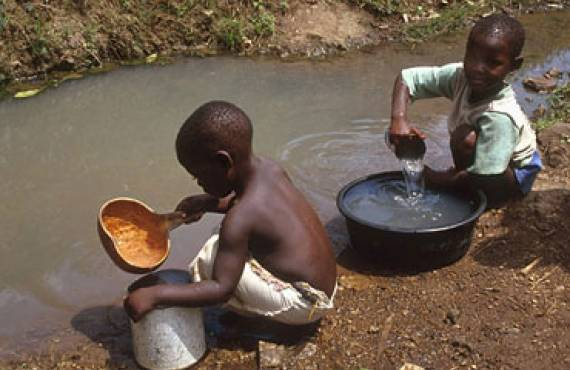 4. Przyjrzyj się obrazkom i zdjęciom. Powiedz, w jaki sposób możesz oszczędzać wodę?zakręcaj kran podczas mycia zębów, rąk, twarzy, napraw cieknący kran, bierz krótki prysznic, zamiast kąpieli w wannie, nie myj naczyń pod bieżącą wodą,uruchamiaj zmywarkę, pralkę tylko wtedy, gdy jest pełna, do podlewania roślin ogrodowych używaj deszczówki,nie używaj zabawek marnujących wodę, 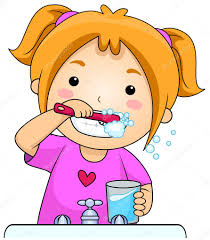 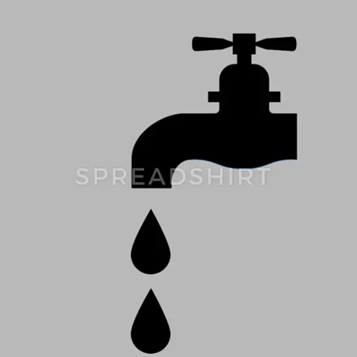 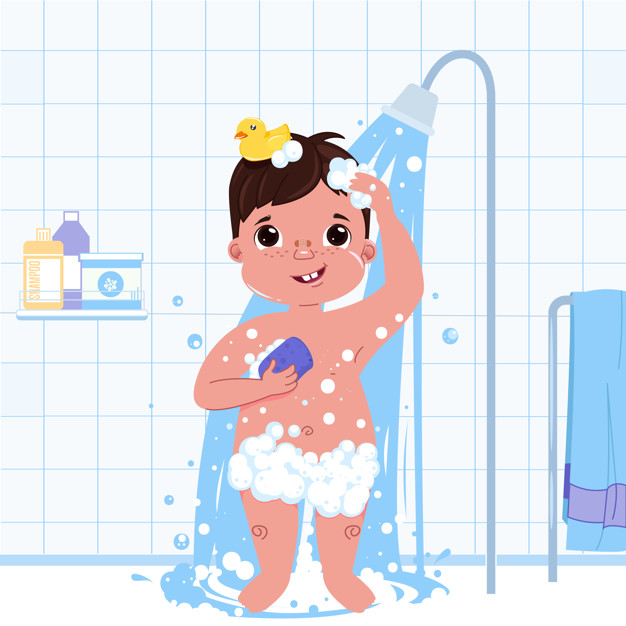 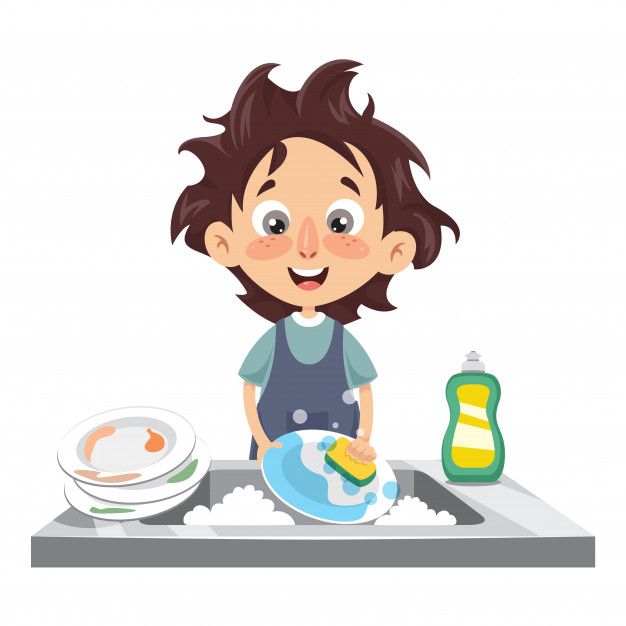 OSZCZĘDZAMY  WODĘ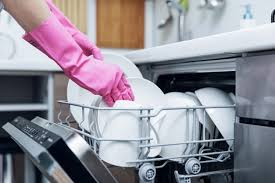 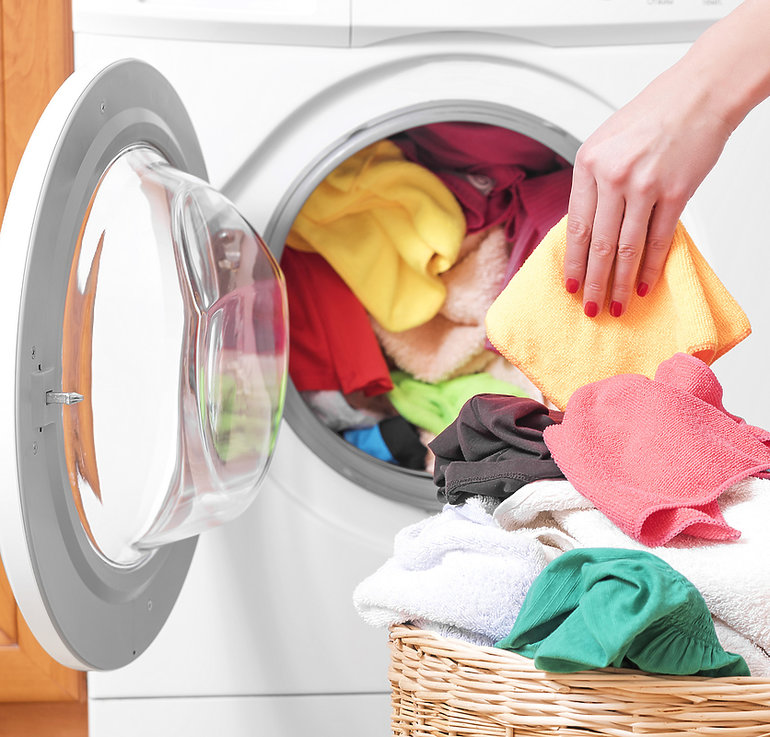 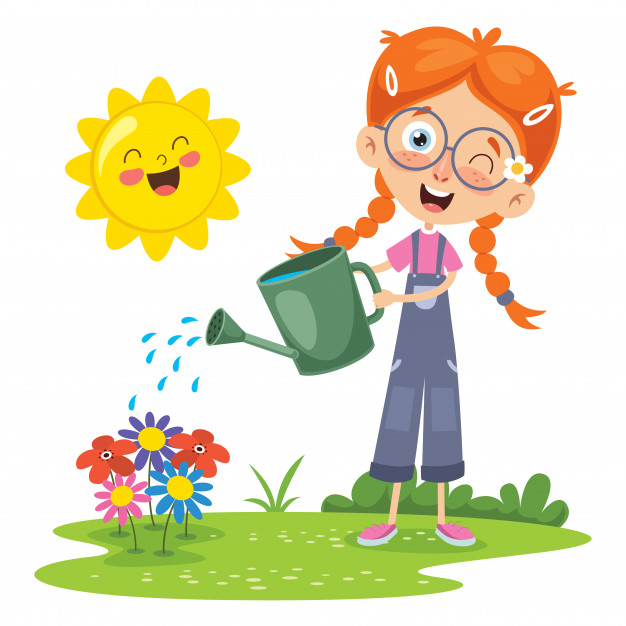 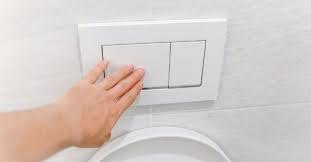 5. Posłuchaj piosenki  Zdrowa Wodahttps://www.youtube.com/watch?v=YZMJWz_me6g-  wymień, do czego człowiek wykorzystuje wodę? (do picia , mycia, gotowania, prania, sprzątania, podlewania, spłukiwania toalety, gaszenia pożarów, pływania, kapania) 6. Przeczytaj.CZYSTA    WODA   ZDROWIA   DODA.                                          WODA   TO   ŻYCIE.                 GDY   BĘDZIE   WODY   BRAK,  ŻYCIE   STRACI    SMAK. PAMIĘTAJ CZŁOWIEKU MŁODY, NIE WOLNO MARNOWAĆ WODY.Poniżej karta pracyKARTA PRACY1. Jakie to zwierzęta? Podpisz obrazki, wybierając wyrazy z ramki.2. Papierowa Chmurka z kroplami deszczu – cięcie papieru wzdłuż linii prostych, krzywych, łamanych. Pomaluj krople deszczu kolorem niebieskim. Następnie wytnij chmurkę i krople deszczu.  Ułóż z nich dowolną kompozycję. Przyklej na kolorowej kartce formatu A- 4.     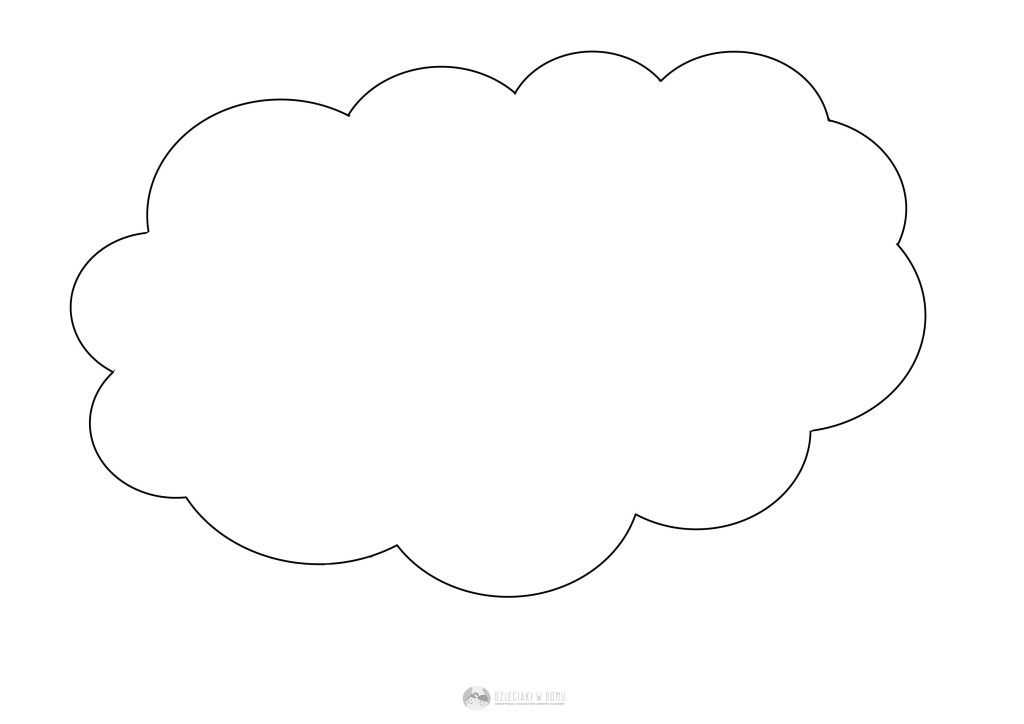 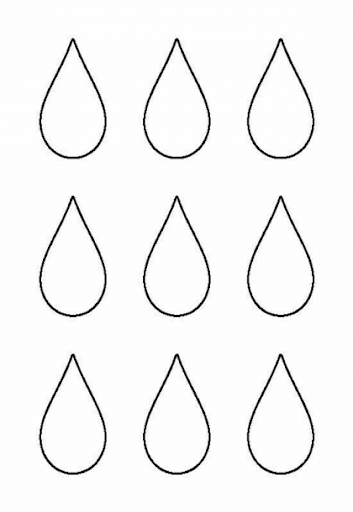  CZERWIEC   2020 CZERWIEC   2020 CZERWIEC   2020 CZERWIEC   2020 CZERWIEC   2020 CZERWIEC   2020 CZERWIEC   2020PONIEDZIAŁEKWTOREKŚRODACZWARTEKPIĄTEKSOBOTANIEDZIELA1234567891011121314151617181920212223242526  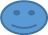 27282930DELFIN * OŚMIORNICA * RYBA * FOKA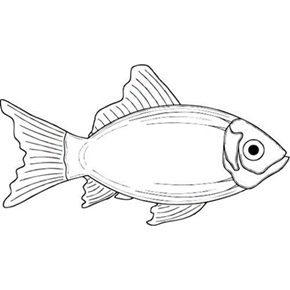 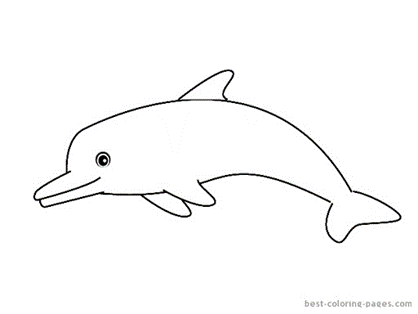 ……………………………………………..…………………………………………….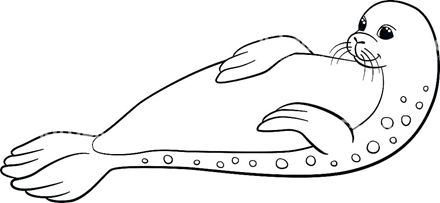 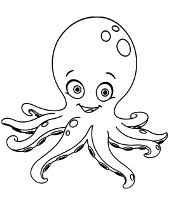 ……………………………………………..…………………………………………….